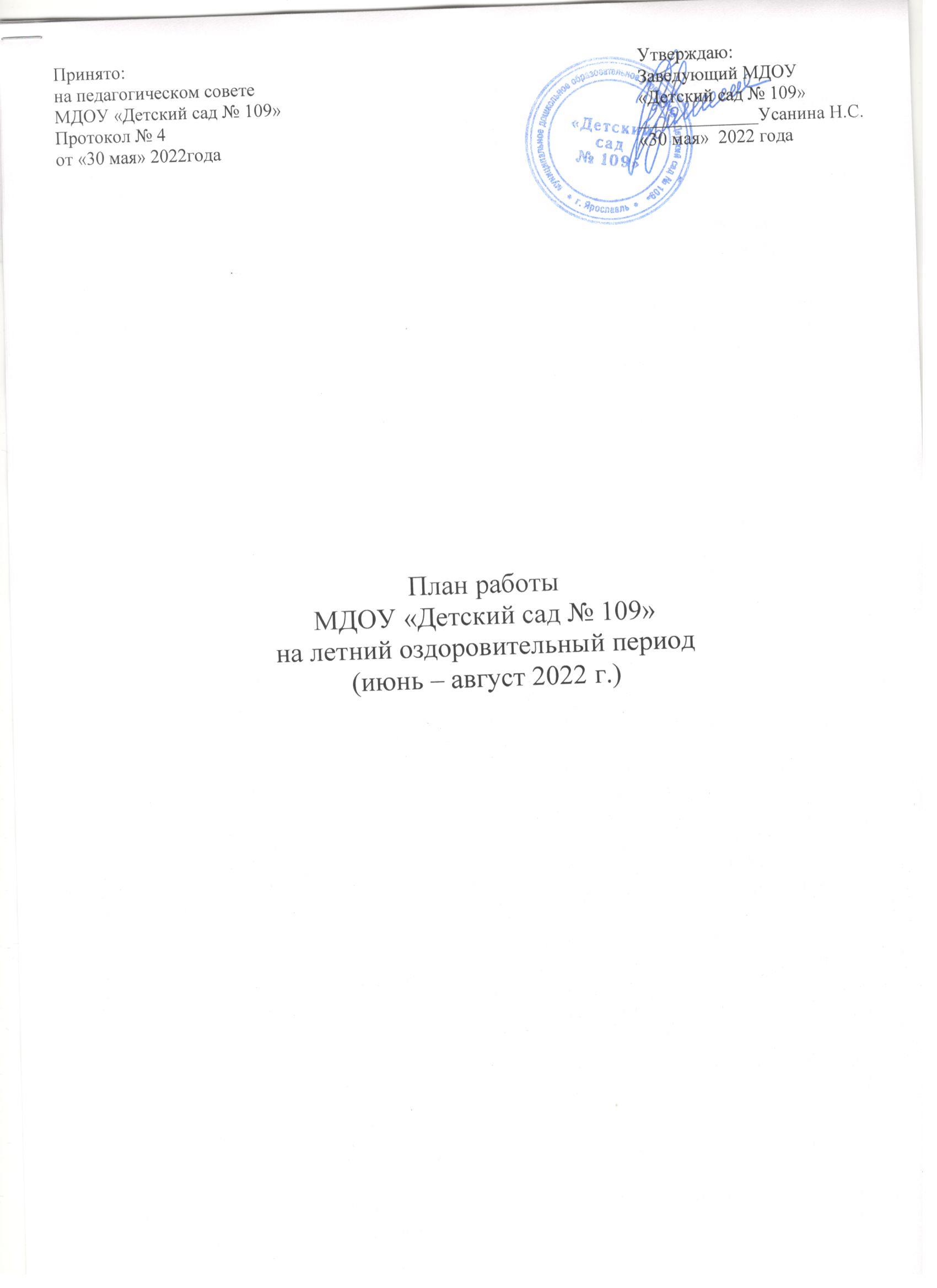 Цель работы:Сохранение и укрепление физического, и психического здоровья детей с учетом их индивидуальных особенностей. Полное удовлетворение потребностей растущего организма в отдыхе, творческой деятельности и движении.Задачи работы:1. Создать условия, обеспечивающие охрану жизни и укрепление здоровья детей, предупреждение заболеваемости и травматизма.2. Реализовать систему мероприятий, направленных на оздоровление и физическое воспитание детей, развитие самостоятельности, инициативности, любознательности и познавательной активности, деятельности по интересам. 3. Создать позитивное эмоциональное настроение у детей через приобщение к природе, расширить общий кругозор детей, способствовать развитию их творческих способностей.4. Продолжать формировать устойчивый интерес, потребность в ЗОЖ, занятиях спортивными играми у воспитанников ДОУ и их родителей.5. Осуществлять педагогическое и санитарное просвещения родителей по вопросам воспитания и оздоровления детей в летний период.Успешность проведения ЛОП во многом определяется комплексным подходом к планированию, организации и медико-педагогическому контролю.При планировании оздоровительной работы в ДОУ придерживаемся следующих принципов:- комплексное использование профилактических, закаливающих и оздоровительных технологий;- непрерывное проведение профилактических, закаливающих и оздоровительных мероприятий;- преимущественное использование немедикаментозных средств оздоровления;-  использование простых и доступных технологий;-  формирование положительной мотивации у детей, медицинского персонала, педагогов к проведению профилактических, закаливающих и оздоровительных мероприятий;-  интеграция программы профилактики закаливания в семью;-    повышение эффективности системы профилактических, закаливающих и оздоровительных мероприятий за счет соблюдения в ДОУ санитарных правил и нормативов, оптимального двигательного режима и физической нагрузки, санитарного состояния учреждения, организации питания, воздушно-теплового режима и водоснабжения.Организация летнего оздоровительного периодакаждый день организуется работа взрослых по соблюдению санитарно-гигиенических требований (обрабатывается песок в песочницах, ежедневно моется пол на верандах, в жаркую погоду участки поливаются водой, своевременно скашивается трава и т.д.);организуется предметно-развивающая среда на территории ДОО (оборудование для игровой и познавательно-исследовательской деятельности в песке и воде, расширяется ассортимент выносного оборудования);соблюдается режим дня летнего оздоровительного периода, соответствующий ООП ДОО;соблюдается питьевой режим летнего оздоровительного периода, соответствующий ООП ДОО (питье выдается по первому требованию ребенка);увеличивается продолжительность прогулок и сна (в соответствии с санитарно-эпидемиологическими требованиями к устройству, содержанию, оборудованию и режиму работы дошкольных образовательных учреждений, п. 2.12.14);различные виды детской деятельности (игровая, коммуникативная, трудовая, познавательно-исследовательская, продуктивная, музыкально-художественная, чтение) и самостоятельная деятельность детей организуются на воздухе;проводятся регулярные беседы по теме: «Формирование представлений о здоровом образе жизни».Задачи работы с детьми: реализация задач по образовательным областям на летний период (согласно ФГОС ДО).«Физическое развитие»∙ Укреплять здоровье детей путем повышения адаптационных возможностей организма, развивать двигательные и психические способности, способствовать формированию положительного эмоционального состояния;∙ всесторонне совершенствовать физические функции организма; ∙ повышать работоспособность детского организма через различные формы закаливания;∙ формировать интерес и потребность в занятиях физическими упражнениями;∙ удовлетворять естественную потребность в движении, создавать условия для демонстрации двигательных умений каждого ребенка;∙ способствовать предупреждению заболеваемости и детского травматизма. «Художественно-эстетическое развитие»∙ Закреплять и углублять музыкальные впечатления, полученные в течение года;∙ поддерживать инициативу детей в импровизации;∙ активизировать воображение, инициативу, творчество ребенка;∙ развивать основы музыкально-театральной культуры, духовно обогащать детей положительными эмоциями;∙ совершенствовать исполнительские умения детей в создании художественного образа, используя для этой цели игровые, песенные и танцевальные импровизации;∙ развивать коммуникативные навыки в различных ситуациях общения: со сверстниками, педагогами, родителями и другими людьми;∙ приобщать детей к наблюдению за действительностью, развивать умение видеть мир глазами творца-художника;∙ предоставить свободу в отражении доступными для ребенка художественными средствами своего видения мира;∙ развивать умения передавать настроение, состояние, отношение к изображаемому, экспериментировать с различными видами и способами изображения;∙ создавать максимальную свободу для проявления инициативы и необходимое для этого физическое и психологическое пространство. «Познавательное развитие»∙ Удовлетворять детскую любознательность, не подавляя при этом интереса к узнаванию природы, формировать необходимые для разностороннего развития ребенка представления о ней, прививать навыки активности и самостоятельности мышления;∙ обеспечить широкие возможности для использования всех пяти органов чувств: видеть, слышать, трогать руками, пробовать на вкус, чувствовать различные элементы окружающего мира;∙ развивать навыки общения со сверстниками, взрослыми и окружающей природой с ориентацией на ненасильственную модель поведения.«Речевое развитие»∙ Развивать самостоятельное речевое творчество, учитывая индивидуальные способности и возможности детей;∙ воспитывать интерес к языку и осознанное отношение детей к языковым явлениям;∙ способствовать проявлению субъектной позиции ребенка в речевом общении со взрослыми и сверстниками.«Социально-коммуникативное развитие»∙ Развивать игровую деятельность воспитанников;∙ приобщение к элементарным общепринятым нормам взаимоотношений со сверстниками и взрослыми;∙ продолжать работу по формированию семейной, гражданской принадлежности, патриотических чувств;∙ развивать трудовую деятельность, воспитывать ценностное отношение к собственному труду, труду других людей, его результатам; ∙ формировать представление об опасных для человека и окружающего мира природы ситуациях и способах поведения в них.Задачи работы с педагогамиПовышение компетентности педагогов в вопросах организации летней оздоровительной работы.Обеспечение методического сопровождения для планирования и организации летнего отдыха.Задачи работы с родителямиПовышение компетентности родителей в вопросах организации летнего отдыха детей.Привлечение семей к участию в воспитательном процессе на основе педагогики сотрудничества.Осуществление педагогического и санитарного просвещения родителей по вопросам воспитания и оздоровления детей в летний период.Ожидаемые результатыприобщение детей к ценностям здорового образа жизни;развитие эмоционально-волевой сферы воспитанников;повышение уровня экологической культуры воспитанников (развитие экологического - гуманного, природоохранного, осознанно-бережного отношения к природе);повышение уровня коммуникативных способностей детей;повышение эффективности в работе с родителями по вопросам ЗОЖ;активизация познавательных интересов детей к трудовой деятельности в природе.        Функционирование здоровьесберегающей, целенаправленной, систематически спланированной работы всего коллектива нашего образовательного учреждения приводит к следующим положительным результатам:1) снижение детской заболеваемости в летний оздоровительный период;2)  отсутствие случаев травматизма и отравления детей;3) повышение уровня физического, психического здоровья детей;4)  повышение эффективности физкультурно-оздоровительной работы.1. Административно-хозяйственные вопросы.
2. Методическая работа.Наименование мероприятий. Срок. Ответственные.
2.1.Провести семинар для воспитателей по подготовке и проведению работы с детьми летом.
2.2. Организовать творческие группы воспитателей по подготовке к лету.
2.3. Подготовить методические рекомендации: «Посильный труд дошкольников на воздухе», «Использование существующей спортивной площадки для обеспечения необходимой двигательной активности детей» и др.
2.4. Оснастить методический кабинет необходимым материалом в помощь воспитателям:Разработать маршруты прогулок и экскурсий (на территории детского сада).Составить картотеку подвижных, строительно-конструкторских, дидактических игр дошкольников на физкультурной площадке, на экскурсии, в походе с кратким описанием каждой из них. Подготовить календарь русской природы.Подготовить календарь летних народных праздников, развлечений.Подобрать литературу о растениях и животных, о сельском хозяйстве.3. Работа с родителями: Провести групповые собрания по подготовке к лету, на которых познакомить родителей с состоянием здоровья детей, проинформировать о летней программе детского сада.Организовать консультации для детей на медико-педагогические темы для тех, кто выезжает с детьми за город на отдых и остающиеся в городе.Подготовить информационно-справочный раздел для родителей, как в методическом кабинете, так и папки-передвижки в группах.Тематические рекомендации к плану на летний период.Методический раздел.
ИЮНЬ 
1. Развлечения  для детей  по русским народным сказкам.
2. Консультации для воспитателей «Организация труда детей на огороде и в цветнике». 
3. Семинар-практикум для педагогов «Оборудование для игр с ветром, водой, песком». 
4. Проведение конкурсов готовности к работе летом, организация экспериментальной работы на огороде. 
5. Конкурс   на лучшее оформление прогулочных территорий.
ИЮЛЬ 
Подготовка и проведение праздника « Лето красное». 
Развлечения для детей «Солнце, воздух и вода – наши лучшие друзья», «Кукольный театр». 
Консультации для воспитателей «Экологическое воспитание дошкольников летом» 
Конкурс детского рисунка «Бережем природу». 

АВГУСТ 
1. Спортивные развлечения «Мы сильные, ловкие, выносливые». 
2. Развлечений для детей. 
3. Организация взаимопосещений с целью обмена опытом между педагогами (тематика предлагается по выбору). 
4. Педагогический совет «Итоги летней оздоровительной работы»Консультация для педагогов.«Организация летней оздоровительной работы в ДОУ».№Наименование мероприятийСрокОтветственные1Проведение косметического  ремонта на группах.Июнь - августЗаведующий МДОУ,зам.зав. по АХР2Провести ревизию существующего инвентаря, оборудования, комплектов игр на летней прогулке.Старший воспитатель3Подготовить уголок природы, маленький огород, цветник на участках Старший воспитатель, воспитатели групп  4Изучить наполняемость групп  в летние месяца для объединения групп.Заведующий МДОУ, старшая мед.сестра,старший воспитатель5Провести инструктаж педагогов, технического персонала по вопросам охраны жизни и здоровья детей при организации летних праздников, игрСтарший воспитатель6Организовать субботник по благоустройству территории ДОУ с привлечением родителей.
июньЗам.зав.по АХРЛетнюю работу с детьми в детском саду принято называть оздоровительной, она имеет свою специфику. Важно всемерно использовать благоприятные для укрепления здоровья детей условия летнего времени и добиться, чтобы ребёнок окреп, поправился и закалился, научился понимать и полюбить удивительный, прекрасный мир растений и животных. Летом природа представляет большие возможности для развития познавательных способностей дошкольников. 
Успех летней работы определяется, прежде всего, тем, насколько своевременно подготовился к ней коллектив детского сада.
Главное – вооружить знаниями педагогов. Для этого в методическом кабинете подбирается необходимая литература по определённым вопросам, можно предложить каждому воспитателю самостоятельно проработать одну из близких им тем, а затем провести обмен опытом, знаниями и увлечениями.
Примерная тематика: 
1. Организация физкультурно-оздоровительной работы с детьми: 
- Вариативность утренних гимнастик на данный период
- Организация подвижных игр. 
- Проведение праздников и досугов. 
- Игры для похода или прогулки в лес. 
- Игры на воде.
2. Мир природы: 
-Календарь сезонных наблюдений, явлений (насекомыми, рыбами, растениями, птицами и т.д.).
-Природа края, в котором мы живём.
-Организация работы в цветнике и огороде.
-Тайны природы, лекарственные и ядовитые растения.
-Требования к проведению экскурсий.
-Профилактическая работа по предупреждению отравлений ядовитыми растениями. 
3. Игра:
-Требования к содержанию и размещению игрового оборудования на летних площадках.
-Организация разных видов игр в летний период.
4. Художественно-изобразительная деятельность 
Нетрадиционные приёмы в изобразительной деятельности. 
Развитие детского творчества.
5. Летние праздники и досуги 
Знакомим детей с русскими народными праздниками. 
Основные требования в организации праздника. 
Тематика и подбор материала праздников и досугов к проведению активного отдыха в летний период. 
6. Основы безопасности жизнедеятельности детей 
Инструктажи 
Изучаем правила пожарной безопасности. 
Организация работы «Внимание дорога». 
7. Организация работы с родителями 
Какие темы групповых бесед и консультаций для родителей можно рекомендовать. 
Какие формы с родителями можно использовать в летний период (дни открытых дверей,  совместная трудовая деятельность и т.д.)

Заключение: 
Летом продолжается работа  по всем  разделам программ. Все виды деятельности переносятся на воздух. Каждому виду отводится место и время в распорядке дня.  